Кукол у Ленки не было. Но вовсе не потому, что она их не любила. Просто однажды девочке перестали их покупать. Ленка очень хорошо помнила день, когда отец сказал:
– Больше никаких кукол. Чего деньги зря переводить, всё равно на запчасти разберёшь!Ленка тогда как раз только-только начала понимать, как действует свистулька в её новом пупсе. Правда, для этого куклу пришлось изрядно распотрошить, и та лежала на диване, скучная и некрасивая.«Потрошительница» отцу не поверила: ну какая это жизнь – без кукол? Но дни проходили за днями, недели за неделями, а новых «машенек» всё никак не покупали. Старые лежали в коробке с игрушками и больше походили на детали машины: пластмассовые ноги – отдельно, белокурые резиновые головы и глаза – отдельно!Просить и спорить Ленка не пыталась: если отец сказал «нет», значит, нет!Девочка отводила душу, играя со статуэтками из фарфора и керамики у крёстной мамы Зои. В доме крёстной Ленке нравилось всё: и занавески с оборочками, и круглый деревянный стол с ажурной скатёркой и самоваром. Но больше всего она любила комод. Плотно заставленный статуэтками с семью слониками в центре, он притягивал Ленку, как магнит. С разрешения мамы Зои, статуэтки неизменно выставлялись Ленкой на стол, где тут же превращались в героев сказок.Однажды девочку осенило: «Маме Зое эти фигурки вовсе не нужны, она же с ними не играет. Их так много, что если я возьму немножко, никто ничего не заметит». Расчёт оказался верным, крестная действительно ничего не замечала. После каждого Ленкиного прихода статуэток становилось всё меньше и меньше...Домой это нести было нельзя, и Ленка организовала маленький тайник в самой глубине большого малинника. Улучив минутку, она убегала в свой «райский уголок», доставала «сокровища» и становилась глухой к звукам внешнего мира.Рассекретил Ленку младший брат. Любовь Фёдоровна, устав звать свою старшую обедать, дала ему задание: «гулёну» отыскать и к обеденному столу доставить. Андрюшка давно заприметил малиновое укрытие, а потому только одним глазком убедился, что Ленка на месте, тихонько вернулся и позвал мать. Девочка была поймана «с поличным». Ужасу матери не было предела: её дочь – воровка! Ворам нет места в их семье. Или Ленка сейчас же пойдёт и во всем признается тёте Зое, или пусть забудет о том, что у неё есть семья и дом. Девочка просто потеряла дар речи. Мать собрала ей в подол все фигурки и отправила с повинной.Статуэтки жгли Ленке руки, они вмиг перестали быть её друзьями и ничем не могли помочь своей незаконной хозяйке. Ноги Ленку не слушались и жили своей самостоятельной жизнью, отказываясь идти в заданном направлении. Кое-как добрела она до поросшего репьём забора тёти Зоиного огорода да там и спряталась. Ленка решила, что лучше умрёт от голода и холода, лишится крова и семьи, но никуда не пойдёт. Сколько времени просидела она так, девочка не помнила. Ноги затекли, страшно хотелось есть и пить, к волосам прилипли цепучие репьи, но ничто не могло заставить её выйти. Во всей Вселенной никто не мог ей помочь. Ленка сидела в полудрёме, покачиваясь из стороны в сторону, словно читая молитву.Очнулась Ленка от мычания коров и материнского голоса (совсем рядом): «Жданка-Жданка! (Так звали их корову). Пойди, посмотри, что это там за чудо в репьях? Скажи этому «чуду», пусть вылезает и идёт к крёстной: признаваться всё равно придётся».Что было делать? Ленка выбралась и, опустив голову, поплелась к маме Зое под конвоем непреклонной матери. Крёстная стояла у калитки. Увидев чумазую крестницу, удивилась:
– Леночка, и чего это у тебя лицо такое грязное? Или ты по вторникам не умываешься?Ленка молчала. Но, как следует разглядеть пальцы на босых ногах ей не дала мать.– Давай, рассказывай крёстной, чего натворила!Тон у неё был такой, что Ленка поняла, игры в молчанку кончились.– Я... у меня... вот, – и девочка раскрыла измятый подол.Маме Зое не надо было больше ничего объяснять. Она погладила Ленку по голове и непонятно сказала:
– Невелико горе. Подожди-ка.Она ушла в дом и вскоре вынесла завязанный узелком платок. Протянув его Ленке, сказала:– Возьми, дочка, играй на здоровье. Я уж давно думала подарить тебе эти побрякушки, зачем они мне, старой, нужны? Я только слоников оставила, мне их покойный Петя из Москвы привёз.Каким уж таким взглядом посмотрела мама Зоя на Ленкину мать, о чём говорила с ней после, Ленка не знает. А только мать больше не вспоминала про тот случай.С тех пор прошло тридцать с лишним лет. Ленка стала Еленой Петровной, в её доме красуются фарфоровые статуэтки – её хобби. Среди них – китайский болванчик, подаренный когда-то мамой Зоей и чудом сохранившийся с тех давних детских времён.БЕЛЫЕ ХОЧУ! Ленкино село на Алтае совсем даже не зря, называлась Северным. Слёзы, которые зимой вышибал мороз, катились по щекам ледяным бисером. Занавесь инея на ресницах мешала видеть тропинку, а двухметровые сугробы – дома! Поход из школы домой в такие дни превращался в путешествие по царству Снежной Королевы. Студёное и бесконечное… Дома мать натёрла Ленке щёки шерстяной варежкой и, стаскивая с дочери валенки, привычно произнесла: «валенки свалял…»… - Морозу навалял, - крикнула Ленка и рассмеялась. В окошко застучал лёгкий кулачок. - Ленка, выходи, дело есть. - Какое дело, Ирма, в такой мороз, - выглянула в окно мама. – Заходи, тут пошепчетесь. Как только зашли в детскую, Ирма выпалила: - У Ольки Быковой валенки новые. - Тоже мне, дело. И у меня новые. - У тебя, может, и новые, да только чёрные. А у Ольки – белые, как снег!!! - Да ладно врать! - Не веришь, иди, посмотри, - обиделась Ирма. – Только я, всё равно, первая узнала. Мы с Олькиной мамкой в автобусе из Барнаула вместе ехали. Она нам валенки и показала. Как только Ирма ушла, Ленка засобиралась к Ольке. Новость не давала ей покоя. Прибежав к подружке, потребовала. - Ну, давай уже показывай? Ленка очень старалась держаться независимо: на лице – скука, ноги отбивают чечётку. - Чего «показывать»? – протянула Олька. - Да, валенки, валенки показывай, - запрыгала от нетерпения Ленка, и по Олькиной улыбке поняла, что снова проиграла. Олька ещё немного помучила Ленку, и, наконец, торжественно вышла в новых валенках. Ленка просто онемела. А Олька вертелась перед зеркалом и наотрез отказывалась дать примерить это белое чудо. Примчалась Ленка домой - и к мамке: - Мам, валенки хочу! - Так у тебя же есть. 
- Другие хочу, как у Ольки. - Валенки у всех одинаковые. - А вот и неодинаковые, неодинаковые! У Ольки - белы-пребелые, как речные лилии, - заспорила Ленка. - Так уж и лилии? - успокаивающе проговорила мать. – Шла бы ты лучше уроки делать. Ленка поняла, что спорить бесполезно. Но сдаваться она не собиралась: будут у нее валенки, как у Ольки. И даже ещё лучше! А через пару часов Ленка пропала. Дома хватились – нет девчонки. Мать и к соседям сбегала, и к Ольке, и к Ленкиной бабушке. Нет нигде! Кто-то из ребятни сказал, что видел, как Ленка шла в школу. Мать - туда. Только ничего не смогла добиться у полусонного сторожа. «Не знаю, не видел, мало ли их тут бегает без дела». На улице смеркалось. А мать сидела дома и не могла пошевелиться. Тихо в доме, не звенит Ленкин голосок... Какой-то скрип оторвал её от страшных мыслей. В зале тихо отворился шифоньер. Женщина машинально встала, подошла закрыть дверцу и увидела торчащую из шифоньера ногу... В полумраке, на стопках белья тихо посапывала Ленка. Она крепко обнимала валенок, наполовину выкрашенный школьным мелом. Нос у Ленки был белый-белый, как речная лилия... ФЕДЬКИНА ЛЮБОВЬПрямо напротив Ленкиного дома, в глиняной мазанке жили старик и старуха. Цыгане. И был у них внучок Федька – закадычный Ленкин друг. Ходили они друг за дружкой, как ниточка за иголочкой: и на рыбалку, и по грибы, и по ягоды. Федька был вольная птица: гуляй куда и когда захочешь, а Ленку с братом родители, уходя на работу, запирали на замок.Андрюха был совсем малыш, днём он сладко засыпал в своей кроватке, и Ленке становилось скучно. Но ненадолго: под окошко приходил цыганёнок и торжественно обещал её освободить. Плоскогубцами из дедова сарая Федька отгибал гвозди на рамах, выставлял окно и важно заявлял: «Всё, выходи, я тебя спас!!!» А когда Ленка спрыгивала на землю, он, серьёзно уставившись на неё своими огромными глазищами, спрашивал: – Ленка, ты меня любишь?Возмущённая Ленка с негодованием отвечала: – Уйди, дурак, терпеть тебя не могу!Огорчённый Федька, путая русские «зачем» и «почему», задавал один и тот же вопрос:
– А зачем?После очередного «освобождения» задумали Ленка с Федькой полакомиться мёдом с соседней пасеки. Дойти сладкоежки успели только до большой старой липы, растущей как раз на середине пути между Ленкиным домом и ульями.Над деревом роились пчёлы, а когда друзья подошли ближе, над головами их раздалось зловещее: «Уж-ж-жалим! Не по-ж-ж-жалеем!». – Фу, противные, – замахнулась Ленка на пчёл.И тут же почувствовала жуткую боль. Кусались пчёлы так, что Ленка с Федькой вмиг забыли про мёд...Надолго запомнился детям этот поход.Вернувшись с работы, родители обнаружили раскрытый настежь дом, выставленные оконные рамы и двоих опухших, зарёванных существ, спящих «валетом» в Ленкиной детской кроватке. Федьку отнесли домой, бабке с дедом, а Ленку отец поставил в угол коленками на горох, чтобы впредь неповадно было. …Однажды, в выходной, Федька что-то очень долго не приходил, и Ленка отправилась к другу. Мазанка, где жили старики, была тёмной и низкой, покосившейся от времени. Зайдя внутрь, Ленка услышала какие-то голоса. В доме зачем-то собрались местные старухи в платках со строгими лицами. Ленка спросила громко: – А Федька где?Раздалось какое-то глухое бульканье, на Ленку зашикали, а бабушка, стоявшая ближе всех, взяла её за плечи и протолкнула сквозь толпу в центр комнаты. Федька был там. Только он почему-то улёгся в деревянный ящик и притворялся, будто спит. «Разыгрывает», – поняла Ленка. Она подскочила к Федьке, схватила его за пиджак и начала поднимать: – Ну, и чего ты здесь разлегся, вставай давай, пойдём скорей играть. Старухи заголосили громко с причитаниями. Кто-то оттащил Ленку в сени, а девочка всё никак не могла понять, почему ей не дают забрать Федьку на улицу. Какая-то бабуся всунула в Ленкину ладошку горсть конфет и печенья и сказала, что Федька спит. – Чего он днём-то спит, ночью надо спать! – пыталась убедить старуху Ленка. И всё порывалась пойти к Федьке.– Он теперь долго будет спать, потому что устал, и будить его нельзя. Сказано это было таким тоном, что девочка поняла: спорить бесполезно. Видно, и вправду Федька очень устал. Дома мать сказала, что Федька уснул насовсем. СОВСЕМ – НАСОВСЕМ!!! В Ленкиной голове такое никак не хотело умещаться, и было страшно обидно, что её друг так скоропостижно предал её, оставил одну-одинёшеньку и даже не спросил на прощанье: «Ленка, ты меня любишь?»Только став взрослой, она поняла, что это был за сон, который разлучил её с первой любовью.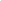 